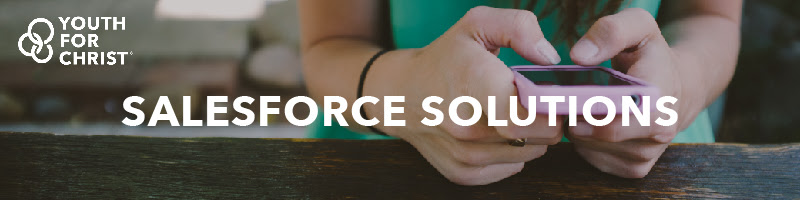 YFC/USA Salesforce SolutionsSalesforce Chapter Master Onboarding Documenthttps://salesforce.yfc.net Revision 5/03/17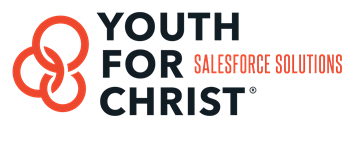 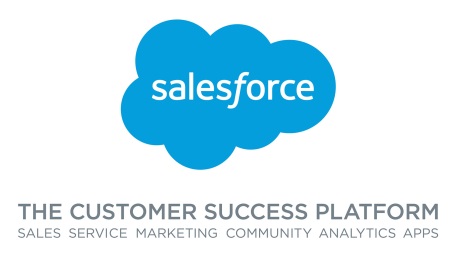 Getting Started: Expectations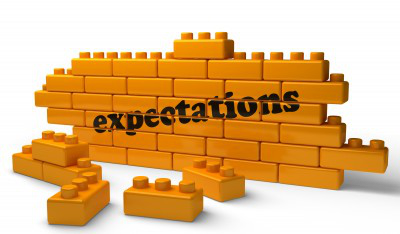 From YFC/USA Salesforce Solutions (NSC)Responsive – Communication is key. Your data is very important and the sooner you can understand it with Salesforce the better. We will move through the necessary steps as quickly as possible, however, we cannot & will not make assumptions about your data. Continuous Improvement – The Salesforce Base Box is a starting point, however, the sky is the limit with Salesforce. We have an agile development process in place that utilizes a Salesforce Consultant (Fostering LLC) and a group of YFC Chapters and key stakeholders that are constantly looking for ways to improve and/or refine Salesforce for YFC. Your guide – We are committed to your success. Because of the complexity and importance of doing this well, we will be here to coach you through the migration and training process.From your ChapterResponsive – YFC Salesforce can only perform on what you have approved and the expectations you set within your Chapter. The goal is to speak with the appropriate persons (roles) and not make any assumptions about your data. Please respond asap or give an estimated response time when a question is asked, as next steps will be dependent upon it. Have your staff ready and prepared with the information in this packet to ensure a smooth migration and training.Complete this Packet – Please do not just skim these pages. They will prepare your Chapter for the course ahead. Ask questions and have a goal to understand the process. Assign an in house Salesforce Administrator – THIS IS REQUIRED. Assign someone at your Chapter who can commit to and has the ability to learn more about Salesforce, be the point person for local questions and submit support requests. If you have questions about who might be a good person for this role, please ask.Better Together – Creating a community is our goal. Communicating and collaborating with other Chapters will enable us all to use Salesforce better. Adaptive – Yes, you will have to learn something new. Be prepared and willing.  If new technology is not your strong suit, find someone at your Chapter to help you along.Realistic – The investment is for a long-term successful relationship management platform. You most likely will not raise 10x more money by simply signing up. Long term, if you use this platform to its potential, you will cultivate better donor relationships, increase internal collaboration and that will lead to more donations.Housekeeping: Contract, Payment and Chapter StatusContract & PaymentFor questions contact:Diane Phair, YFC Salesforce Solutions ManagerEmail: dphair@yfc.net Phone: 303-843-6770Chapter Project ManagementFor your Chapter’s migration status, please go to the YFC/USA Salesforce website: http://salesforce.yfc.net/home/ Click on Chapter Implementation and then Chapter Implementation Status. Then click on your Chapter’s tab on the excel worksheet.Setting your Chapter’s timelineStep 1) Assign the right people in the right roles. In Salesforce, assign the following roles to your staff.System Admin & Data ProcessorExecutive/Development/MarketingProgram StaffStep 2) Work with YFC/USA and Fostering LLC to plan the project timeline:Primary ContactsSean Wallinger 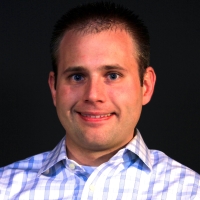 Contact for: Contract and Chapter scheduling NSC Manager and overall project success leadswallinger@yfc.net303-843-6763Diane Michaelis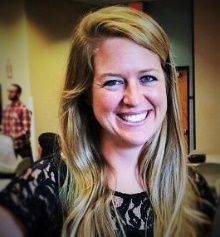 Contact for: Overall Salesforce Project Management and TrainingYFC Salesforce Solutions ManagerDMichaelis@yfc.net 303-843-6770Matt Foster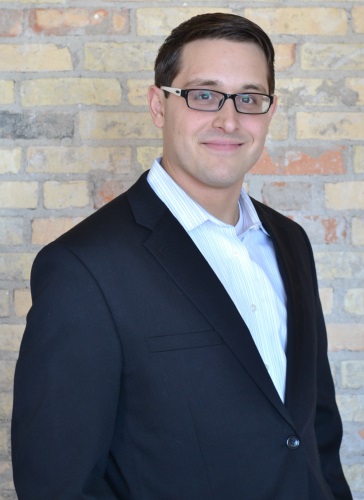 Contact for: Data Migration into Salesforce and Technical SupportOwner of Fostering LLC, Salesforce Consulting & Development PartnerMatt@fosteringllc.com 320-245-7955The YFC Salesforce HOA (Home Owners Association)The role of the HOA is to refine, develop and improve the YFC Base Box. Please provide your feedback and ideas for Salesforce via the online ticket system or email dphair@yfc.net. 2017 HOA Members Include:Sean Wallinger, Associate VP Controller, YFC USA Matt Foster, Owner of Fostering LLCDiane Michaelis, Salesforce Solutions Manager, YFC USAMatt Schulte, Executive Director, Lincoln Area YFCApplying for the Salesforce Foundation GrantSteps to Complete the Salesforce Grant Process Note: This is a mandatory/required process before any work can be done on your Salesforce organization. You should be able to get this all done within 30min to 1 hour.Step 1: Start a Free 30-Day trial of Salesforce Go to: http://www.salesforce.org/start-trial/ Click the “Free 30-Day Trial” Download button. Click the green “Free Trial” Button Fill out the requested information completely – use your email address as your username and click the box that says, “I agree to the Master Subscription Agreement.”Fill out the requested information and click the box that says, “I agree to the Master Subscription Agreement.” Click the “Submit” button. You will receive an email from Salesforce with your Free-trial confirmation. In this email click the link “To log in now, click…” After you click the link you will be prompted to create a password. Please use crmhelp1234. (You can change this later) After you complete this please email matt@fosteringllc.com your username and password. After Fostering LLC receives your login information you will receive another verification email from Salesforce with a 6-digit confirmation code. Please email this to matt@fosteringllc.com as well. Step 2: Apply for the Salesforce Foundation Grant Go to http://www.salesforcefoundation.org/power-of-us/  Read through the “Power of Us Program Overview” and watch the overview video. Click on the “Apply Now” button. Click on the “Log in To Apply” link. Enter you login credentials (if prompted) and/or Click “Allow” when the Power of Us Hub requests permission to access your basic Salesforce information. You will be promoted to take a simple Readiness survey. Please answer the questions in this way: Implementation Vision and Plan (Absolutely) Strong Executive Sponsorship (Absolutely) Internal Salesforce Aptitude (Absolutely) Commitment to Continued Learning (Absolutely)Implementation Resources (Absolutely)Who is your consulting partner or skilled resource? (Fostering, LLC) Data Migration and Integrity (Absolutely)(Submit) Step 3: Fill out the contact and Chapter information as requested.Step 4: You will be requested to enter Your Chapter EIN and charity ID number, you can look these up by clicking here: http://nccsweb.urban.org/PubApps/search.php/ Feel free to use this wording for the following questions: Please describe your organization’s mission (500 words or less). YFC reaches young people everywhere, working together with the local church and other likeminded partners to raise up lifelong followers of Jesus who lead by their Godliness in lifestyle, devotion to the work of God and prayer, passion for sharing the love of Christ and commitment to social involvement. How do you see salesforce.com helping further this mission? Our local Chapter and National Headquarters has done extensive research and prepared time and resources to effectively implement Salesforce.com for our organization. We see Salesforce giving us capacity to: engage our constituents in a higher relationship based methodology with access anywhere and the SF1 mobile application increase of efficiency to communicate with our volunteers and constituents ability to advance with the robust 3rd party app exchange. All of this equals more efficient and effective means to deliver a higher value to those we serve and those who serve alongside us. Investing in our kids today to impact tomorrow. Step 5: Upload documentation of your Chapter EIN as well as the NSC blanket 501c3 document (see attached.) We have established a group approval for the YFC network so there should be no challenges with obtaining approval. When the application has been completed, simply “Submit” as directed. Within 2-5 business days you will receive an email from Salesforce with confirmation of your Salesforce Foundation Grant approval. Please forward this email to matt@fosteringllc.com. This will trigger the process of uploading your YFC Base Box to your Salesforce organization. If you require additional assistance: Salesforce Grant Process Email: crmdonation@salesforce.com Phone: 1-800-NO-SOFTWARE | 1-800-667-6389Understanding Salesforce OverviewSalesforce.com is a large company, the largest CRM Company in the industry. Here are a few reasons why:100% Cloud based (never have to load anything on your computer or server)Over 2,500 3rd party integrated applications Great resources for your Chapter from Salesforce:Power of Us HUB – Salesforce Non-Profit community https://powerofus.force.comThe beauty of Salesforce is that it is the best tool in the industry and because of their philanthropy model, each YFC Chapter has been granted 10 free user licenses. YFC Base BoxSalesforce is a robust and widely customizable platform, please watch this video to give a preview of how we have customized Salesforce for YFC.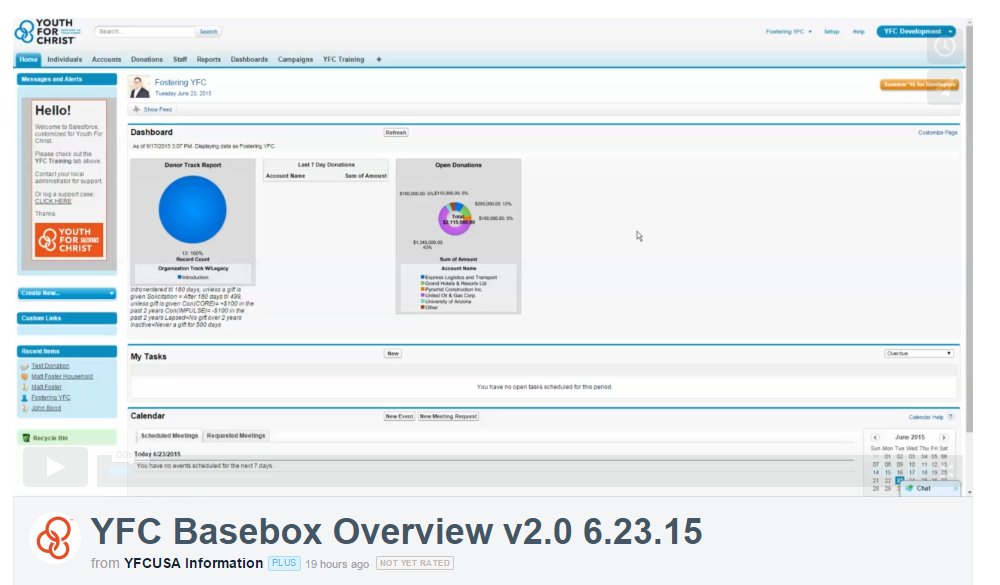 https://vimeo.com/131684670This is a high level overview, please do not feel the need to fully understand everything, we have a training model and are creating self-paced learning options as well.Please preview this mapping document to visualize how your existing data will show up in Salesforce: https://salesforce.yfc.net/uploads/default/YFC_USA_Basebox_Salesforce_Mapping3.20.15.pdf How to Prepare Your Chapter for SalesforceUnderstand the process: We have provided a shared project management spreadsheet. Please go to: http://salesforce.yfc.net/home/ Click on the Chapter Implementation tab and then Chapter Implementation Status on the left. Then click on your Chapter’s tab on the excel worksheet.Getting your team ready: The #1 priority is to get your data process (gift entry) person familiar with Salesforce first.  Please have the donations processor and business admin go to: https://salesforce.yfc.net/training_page/training_videos_by_role/ and the videos. This should be done prior to you Salesforce Training call.Helping us configure your Salesforce: In order for Fostering LLC to configure your Base Box to your needs, please complete the local configuration document, found here: http://salesforce.yfc.net/training_page/documentation_templates/ and click on the “Chapter Configuration Worksheet”. Return this document to matt@fosteringllc.com and dmichaelis@yfc.net. To prepare for your data conversion: Please review this mapping document to better understand Salesforce and where your data should go: https://salesforce.yfc.net/uploads/default/YFC_Fundraising_Structure_of_Salesforce_Fund_Mapping6.23.15.pdfGet ready to spot check/review your data: After Fostering LLC has migrated your data you will be provided a YFC Migration Summary. You will be asked to sign-off that the conversion process was done correctly. Please check over donors and donations. Training: Salesforce 101 Training will take place the week after you sign off on your data. Again, the more training videos you watch the better training will go. On-Going Support: We have an active case management system in place to help answer questions, make changes and suggest improvements. This is where you can submit technical questions as you begin to use Salesforce.End Goal: How to set a successful pace for your Chapter?The primary metric for measuring success is two-fold.Are you using Salesforce? Are your users logging in frequently (a minimum of 4-5 times per week) Are the right people doing the right things in Salesforce? Are you collaborating on important relationships?Adopting the Agile process. Customer Relationships are never “done” and you should always be thinking of creative ways to use Salesforce to your advantage. This diagram describes the continual cycle of improvement that successful Salesforce users will adopt. It’s a way of thinking that needs to be adopted.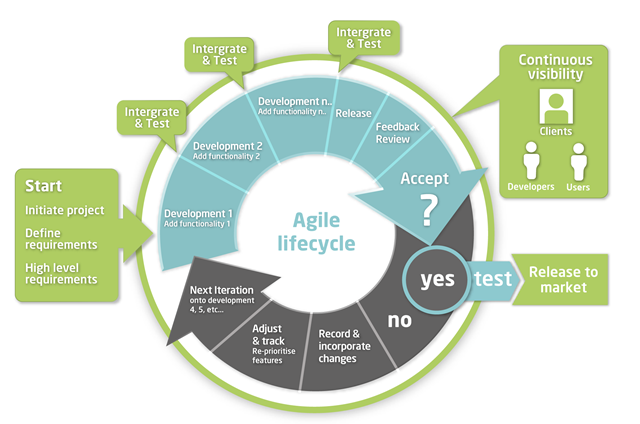 Please note, this is what YFC/USA and the HOA is doing every week. We get together on a conference call to discuss, develop, refine, test and deploy new solutions all the time with Salesforce. Please subscribe to our newsletter to receive the latest updates: http://yfc.us10.list-manage.com/subscribe?u=050b369525d6bfc1e199d3927&id=cd42cd2e8b StepResponsible Estimated Time1YFC Contract signed, Schedule Conversion Date, Salesforce Grant and application, YFC Salesforce NSC Kick Off Meeting with EDYFC/USA, Chapter, Fostering LLC1 Week2Clean up your existing dataChapter & Fostering LLC1-3 Week(s)3Mapping Legacy data to Salesforce Fields Chapter & Fostering LLC1 Week4Export Data from Legacy System Fostering LLC2-3 Days5Import Data to Salesforce and Run Tests Fostering LLC1 Week6Spot Check your data in Salesforce – Sign offChapter1-2 Days7Salesforce 101 Live Training*YFC/USA & Chapter2 DaysTotal average timeline:                      3-6 weeksTotal average timeline:                      3-6 weeksTotal average timeline:                      3-6 weeks